Fasting info; ArchivesCall to fast -  Jan. 2014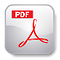 Continuing fast Feb.2014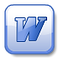 Meeting Notes – Feb.11/14          post from Ginny G          post from Marilyn AArticle:  Contend for Prophecies!!                 http://elijahlist.com/words/display_word.html?ID=13119